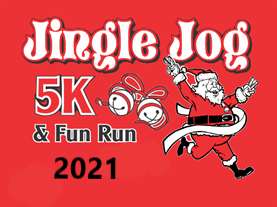   Race Day:  December 11, 2021Sponsor Name (as it should appear on printed materials:  submit logo to email below)Contact Name:	 	 Address (City, ST, Zip)Phone & FaxEmail Address:	 	Sponsorship Level:		_____ Platinum- $5000___Gold $1000	___T-shirt $600   	___Bib $500	___Silver $500	___Bag $400	___ Snack $250      ___Bronze $250	___Water $250	___In-Kind Svc 	Donation: $	or Item(s):  	                                Applications are due in by November 26, 2021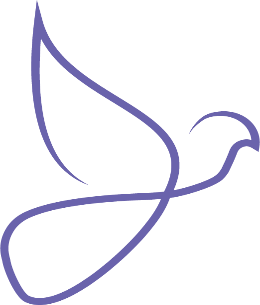 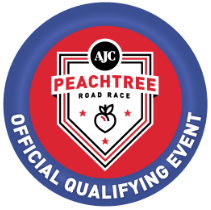                   Make checks payable to and mail to:Tranquility House Domestic Violence Center                                P.O. Box 1383   Cartersville, GA 30120                                                          OR                  Make payment through PayPal:  http://paypal.me/tranquilityhouse                Contact information: assistant@tranquility-house.org		770-386-8093PLATINUM SPONSOR $5,000.00 Primary Listing or Logo on runner t-shirtsPrimary Listing or Logo on event Sponsor Board displayed on race dayPrimary Listing or Logo on Event WebsitePrime Booth SpaceOpportunity to add a promotional item to race bag2 Race EntriesExclusive to your IndustryGOLD SPONSORS $1,000.00Top Listing or Logo on runner t-shirtsTop Listing or Logo on event Sponsor BoardTop Listing or Logo on Event WebsiteBooth SpaceOpportunity to add a promotional item to race bag2 Race EntriesExclusive to your IndustryBIB SPONSOR $500.00 (1)Listing or Logo on all participate BibsListing or Logo on runner t-shirtsListing or Logo on event Sponsor BoardListing or Logo on Event WebsiteBooth SpaceOpportunity to add a promotional item to race bag1 Race EntryBAG SPONSOR $400.00 (1)Must Provide BagsListing or Logo on runner t-shirtsListing or Logo on event Sponsor BoardListing or Logo on Event WebsiteBooth SpaceOpportunity to add a promotional item to race bagBronze Sponsor $250.00Listing on runner t-shirtsListing on event Sponsor BoardListing on Event Website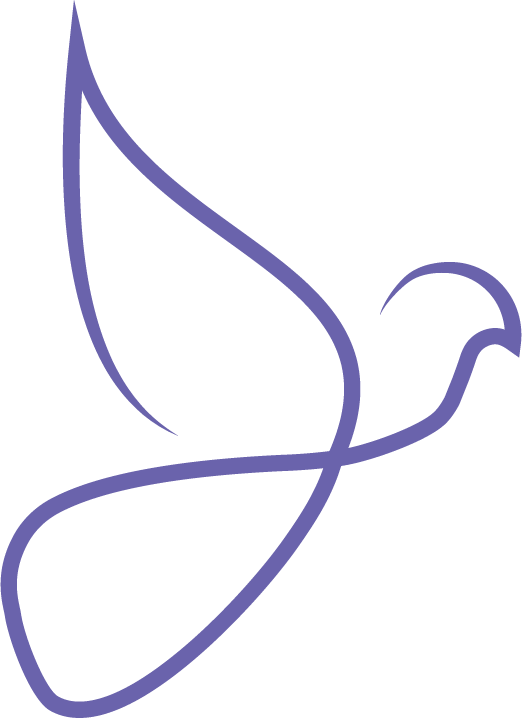 Opportunity to add a promotional item to race bag